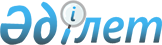 Об утверждении предельных размеров социальной помощи, предоставляемой отдельным категориям нуждающихся граждан, при наступлении трудной жизненной ситуации
					
			Утративший силу
			
			
		
					Решение маслихата Мартукского района Актюбинской области от 25 декабря 2013 года № 103. Зарегистрировано Департаментом юстиции Актюбинской области 17 января 2014 года № 3746. Утратило силу решением маслихата Мартукского района Актюбинской области от 10 июня 2015 года № 181      Сноска. Утратило силу решением маслихата Мартукского района Актюбинской области от 10.06.2015 № 181 (вводится в действие по истечении десяти календарных дней после дня его первого официального опубликования).

      Примечание РЦПИ.

      В тексте документа сохранена пунктуация и орфография оригинала.



      В соответствии с пунктом 2-3 статьи 6 Закона Республики Казахстан от 23 января 2001 года № 148 "О местном государственном управлении и самоуправлении в Республике Казахстан" и Типовыми правилами оказания социальной помощи, установления размеров и определения перечня отдельных категорий нуждающихся граждан, утвержденных постановлением Правительства Республики Казахстан от 21 мая 2013 года № 504 Мартукский районный маслихат РЕШИЛ:



      1. Утвердить предельные размеры социальной помощи, предоставляемой отдельным категориям нуждающихся граждан, проживающих на территории Мартукского района, при наступлении трудной жизненной ситуации согласно приложению.



      2. Настоящее решение вводится в действие по истечении десяти календарных дней после дня его первого официального опубликования.

  Предельные размеры социальной помощи, предоставляемой

отдельным категориям нуждающихся граждан, проживающих

на территории Мартукского района, при наступлении

трудной жизненной ситуации

      1. Предельные размеры социальной помощи при наступлении трудной жизненной ситуации:



      1) участникам и инвалидам Великой Отечественной войны – до 150,0 тысяч тенге;



      2) лицам, приравненным по льготам и гарантиям к участникам Великой Отечественной войны – до 100,0 тысяч тенге;



      3) лицам, приравненным по льготам и гарантиям к инвалидам Великой Отечественной войны – до 80,0 тысяч тенге;



      4) другим категориям лиц, приравненным по льготам и гарантиям к участникам Великой Отечественной войны – до 80,0 тысяч тенге;



      5) лицам, достигшим пенсионного возраста – до 60,0 тысяч тенге;



      6) инвалидам, в том числе лицам, воспитывающим ребенка-инвалида до 18 лет – до 60,0 тысяч тенге;



      7) жертвам политических репрессий, лицам, пострадавшим от политических репрессий – до 50,0 тысяч тенге;



      8) многодетным семьям – до 60,0 тысяч тенге;



      9) детям, в том числе детям-сиротам, детям, оставшиеся без попечения родителей, выпускникам детских домов – до 60,0 тысяч тенге;



      10) малообеспеченным семьям (гражданам) – до 60,0 тысяч тенге;



      11) гражданам, имеющим социально-значимые заболевания (онкологические заболевания, вирус иммунодефицита человека и различные формы туберкулеза) – до 80,0 тысяч тенге.



      2. Социальная помощь оказывается указанным лицам, если они не находятся на полном государственном обеспечении.



      3. Социальная помощь гражданам, находящимся в трудной жизненной ситуации предоставляется, если среднедушевой доход семьи (гражданина) за предшествующий квартал (на момент обращения за помощью) не превышал 1-кратного размера прожиточного минимума (за исключением участников и инвалидов Великой Отечественной войны).



      При наступлении трудной жизненной ситуации участникам и инвалидам Великой Отечественной войны оказывается социальная помощь без учета их дохода.

 
					© 2012. РГП на ПХВ «Институт законодательства и правовой информации Республики Казахстан» Министерства юстиции Республики Казахстан
				      Председатель сессии Мартукского

      районного маслихата Б. Казанбаев      Секретарь Мартукского районного

      маслихата А. Исмагулов

Приложение к решению Мартукского районного маслихата от 25 декабря 2013 года № 103